Reach for the sky!Hands up high, reach for the sky!Let’s pretend to fly.The wind on my face – Space rocket race!Silver stars shoot by.Wouldn’t it be great to fly like a birdor stand in the basket of a hot air balloon.Wouldn’t it be great to sit on a starand fly a million miles up to the moon?Hands up high…Wouldn’t it be great to pilot a jetor book a rocket ship to Mars.Wouldn’t it be great to travel the earth,in futuristic floating cars!Paul Delaney © 2016www.pauldelaneypoetry.co.ukEspecially written to celebrate the opening of:St Thomas of Canterbury’s Catholic Primary School’s (St Helens)Reading shack – My FIRST ever teaching practice school!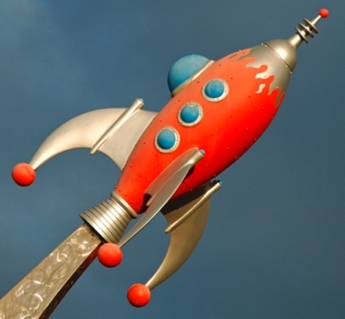 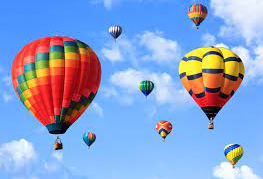 